                            О присвоении адреса объектам адресацииРуководствуясь Федеральным законом от 06.10.2003 № 131-ФЗ "Об общих принципах организации местного самоуправления в Российской Федерации", Федеральным законом от 28.12.2013 № 443-ФЗ "О федеральной информационной адресной системе и о внесении изменений в Федеральный закон "Об общих принципах организации местного самоуправления в Российской Федерации", Правилами присвоения, изменения и аннулирования адресов, утвержденными Постановлением Правительства Российской Федерации от 19.11.2014 № 1221, ПОСТАНОВЛЯЮ:1. Присвоить следующие адреса:– земельному участку с кадастровым номером: 02:19:130702:93, присвоить адрес: Российская Федерация, Республика Башкортостан, Гафурийский муниципальный район, Сельское поселение Бельский сельсовет, село Инзелга, улица Школьная, земельный участок 1а; – земельному участку с кадастровым номером: 02:19:130702:94, присвоить адрес: Российская Федерация, Республика Башкортостан, Гафурийский муниципальный район, Сельское поселение Бельский сельсовет, село Инзелга, улица Школьная, земельный участок 1; – земельному участку с кадастровым номером: 02:19:130702:72, присвоить адрес: Российская Федерация, Республика Башкортостан, Гафурийский муниципальный район, Сельское поселение Бельский сельсовет, село Инзелга, улица Школьная, земельный участок 3; – земельному участку с кадастровым номером: 02:19:130702:73, присвоить адрес: Российская Федерация, Республика Башкортостан, Гафурийский муниципальный район, Сельское поселение Бельский сельсовет, село Инзелга, улица Школьная, земельный участок 5; – земельному участку с кадастровым номером: 02:19:130702:97, присвоить адрес: Российская Федерация, Республика Башкортостан, Гафурийский муниципальный район, Сельское поселение Бельский сельсовет, село Инзелга, улица Школьная, земельный участок 7/1; – земельному участку с кадастровым номером: 02:19:130702:96, присвоить адрес: Российская Федерация, Республика Башкортостан, Гафурийский муниципальный район, Сельское поселение Бельский сельсовет, село Инзелга, улица Школьная, земельный участок 7; – земельному участку с кадастровым номером: 02:19:130702:75 присвоить адрес: Российская Федерация, Республика Башкортостан, Гафурийский муниципальный район, Сельское поселение Бельский сельсовет, село Инзелга, улица Школьная, земельный участок 9; – земельному участку с кадастровым номером: 02:19:130702:76, присвоить адрес: Российская Федерация, Республика Башкортостан, Гафурийский муниципальный район, Сельское поселение Бельский сельсовет, село Инзелга, улица Школьная, земельный участок 11;– земельному участку с кадастровым номером: 02:19:130702:77, присвоить адрес: Российская Федерация, Республика Башкортостан, Гафурийский муниципальный район, Сельское поселение Бельский сельсовет, село Инзелга, улица Школьная, земельный участок 13; – земельному участку с кадастровым номером: 02:19:130702:78, присвоить адрес: Российская Федерация, Республика Башкортостан, Гафурийский муниципальный район, Сельское поселение Бельский сельсовет, село Инзелга, улица Школьная, земельный участок 15; – земельному участку с кадастровым номером: 02:19:130702:79, присвоить адрес: Российская Федерация, Республика Башкортостан, Гафурийский муниципальный район, Сельское поселение Бельский сельсовет, село Инзелга, улица Школьная, земельный участок 17; – земельному участку с кадастровым номером: 02:19:130702:80, присвоить адрес: Российская Федерация, Республика Башкортостан, Гафурийский муниципальный район, Сельское поселение Бельский сельсовет, село Инзелга, улица Школьная, земельный участок 19; – земельному участку с кадастровым номером: 02:19:130701:57, присвоить адрес: Российская Федерация, Республика Башкортостан, Гафурийский муниципальный район, Сельское поселение Бельский сельсовет, село Инзелга, улица Школьная, земельный участок 23; – земельному участку с кадастровым номером: 02:19:130701:58, присвоить адрес: Российская Федерация, Республика Башкортостан, Гафурийский муниципальный район, Сельское поселение Бельский сельсовет, село Инзелга, улица Школьная, земельный участок 25; – земельному участку с кадастровым номером: 02:19:130701:59, присвоить адрес: Российская Федерация, Республика Башкортостан, Гафурийский муниципальный район, Сельское поселение Бельский сельсовет, село Инзелга, улица Школьная, земельный участок 27; – земельному участку с кадастровым номером: 02:19:130701:60, присвоить адрес: Российская Федерация, Республика Башкортостан, Гафурийский муниципальный район, Сельское поселение Бельский сельсовет, село Инзелга, улица Школьная, земельный участок 29; – земельному участку с кадастровым номером: 02:19:130701:61, присвоить адрес: Российская Федерация, Республика Башкортостан, Гафурийский муниципальный район, Сельское поселение Бельский сельсовет, село Инзелга, улица Школьная, земельный участок 31; – земельному участку с кадастровым номером: 02:19:130701:62, присвоить адрес: Российская Федерация, Республика Башкортостан, Гафурийский муниципальный район, Сельское поселение Бельский сельсовет, село Инзелга, улица Школьная, земельный участок 33; – земельному участку с кадастровым номером: 02:19:130701:63, присвоить адрес: Российская Федерация, Республика Башкортостан, Гафурийский муниципальный район, Сельское поселение Бельский сельсовет, село Инзелга, улица Школьная, земельный участок 35; – земельному участку с кадастровым номером: 02:19:130701:71, присвоить адрес: Российская Федерация, Республика Башкортостан, Гафурийский муниципальный район, Сельское поселение Бельский сельсовет, село Инзелга, улица Школьная, земельный участок 37;– земельному участку с кадастровым номером: 02:19:130701:98, присвоить адрес: Российская Федерация, Республика Башкортостан, Гафурийский муниципальный район, Сельское поселение Бельский сельсовет, село Инзелга, улица Школьная, земельный участок 39; – земельному участку с кадастровым номером: 02:19:130701:73, присвоить адрес: Российская Федерация, Республика Башкортостан, Гафурийский муниципальный район, Сельское поселение Бельский сельсовет, село Инзелга, улица Школьная, земельный участок 39а; – земельному участку с кадастровым номером: 02:19:130701:76, присвоить адрес: Российская Федерация, Республика Башкортостан, Гафурийский муниципальный район, Сельское поселение Бельский сельсовет, село Инзелга, улица Школьная, земельный участок 39б; – земельному участку с кадастровым номером: 02:19:130701:212, присвоить адрес: Российская Федерация, Республика Башкортостан, Гафурийский муниципальный район, Сельское поселение Бельский сельсовет, село Инзелга, улица Школьная, земельный участок 40; – земельному участку с кадастровым номером: 02:19:130701:109, присвоить адрес: Российская Федерация, Республика Башкортостан, Гафурийский муниципальный район, Сельское поселение Бельский сельсовет, село Инзелга, улица Школьная, земельный участок 38; – земельному участку с кадастровым номером: 02:19:130701:83, присвоить адрес: Российская Федерация, Республика Башкортостан, Гафурийский муниципальный район, Сельское поселение Бельский сельсовет, село Инзелга, улица Школьная, земельный участок 36; – земельному участку с кадастровым номером: 02:19:130701:84, присвоить адрес: Российская Федерация, Республика Башкортостан, Гафурийский муниципальный район, Сельское поселение Бельский сельсовет, село Инзелга, улица Школьная, земельный участок 34; – земельному участку с кадастровым номером: 02:19:130701:85, присвоить адрес: Российская Федерация, Республика Башкортостан, Гафурийский муниципальный район, Сельское поселение Бельский сельсовет, село Инзелга, улица Школьная, земельный участок 32; – земельному участку с кадастровым номером: 02:19:130701:86, присвоить адрес: Российская Федерация, Республика Башкортостан, Гафурийский муниципальный район, Сельское поселение Бельский сельсовет, село Инзелга, улица Школьная, земельный участок 30; – земельному участку с кадастровым номером: 02:19:130701:87, присвоить адрес: Российская Федерация, Республика Башкортостан, Гафурийский муниципальный район, Сельское поселение Бельский сельсовет, село Инзелга, улица Школьная, земельный участок 28; – земельному участку с кадастровым номером: 02:19:130701:88, присвоить адрес: Российская Федерация, Республика Башкортостан, Гафурийский муниципальный район, Сельское поселение Бельский сельсовет, село Инзелга, улица Школьная, земельный участок 26; – земельному участку с кадастровым номером: 02:19:130701:90, присвоить адрес: Российская Федерация, Республика Башкортостан, Гафурийский муниципальный район, Сельское поселение Бельский сельсовет, село Инзелга, улица Школьная, земельный участок 24а; – земельному участку с кадастровым номером: 02:19:130701:91, присвоить адрес: Российская Федерация, Республика Башкортостан, Гафурийский муниципальный район, Сельское поселение Бельский сельсовет, село Инзелга, улица Школьная, земельный участок 24; – земельному участку с кадастровым номером: 02:19:130701:92, присвоить адрес: Российская Федерация, Республика Башкортостан, Гафурийский муниципальный район, Сельское поселение Бельский сельсовет, село Инзелга, улица Школьная, земельный участок 22а; – земельному участку с кадастровым номером: 02:19:130701:93, присвоить адрес: Российская Федерация, Республика Башкортостан, Гафурийский муниципальный район, Сельское поселение Бельский сельсовет, село Инзелга, улица Школьная, земельный участок 22; – земельному участку с кадастровым номером: 02:19:130702:91, присвоить адрес: Российская Федерация, Республика Башкортостан, Гафурийский муниципальный район, Сельское поселение Бельский сельсовет, село Инзелга, улица Школьная, земельный участок 18; – земельному участку с кадастровым номером: 02:19:130702:90, присвоить адрес: Российская Федерация, Республика Башкортостан, Гафурийский муниципальный район, Сельское поселение Бельский сельсовет, село Инзелга, улица Школьная, земельный участок 16; – земельному участку с кадастровым номером: 02:19:130702:89, присвоить адрес: Российская Федерация, Республика Башкортостан, Гафурийский муниципальный район, Сельское поселение Бельский сельсовет, село Инзелга, улица Школьная, земельный участок 14; – земельному участку с кадастровым номером: 02:19:130702:88, присвоить адрес: Российская Федерация, Республика Башкортостан, Гафурийский муниципальный район, Сельское поселение Бельский сельсовет, село Инзелга, улица Школьная, земельный участок 12; – земельному участку с кадастровым номером: 02:19:130702:87, присвоить адрес: Российская Федерация, Республика Башкортостан, Гафурийский муниципальный район, Сельское поселение Бельский сельсовет, село Инзелга, улица Школьная, земельный участок 10; – земельному участку с кадастровым номером: 02:19:130702:86, присвоить адрес: Российская Федерация, Республика Башкортостан, Гафурийский муниципальный район, Сельское поселение Бельский сельсовет, село Инзелга, улица Школьная, земельный участок 8; – земельному участку с кадастровым номером: 02:19:130702:85, присвоить адрес: Российская Федерация, Республика Башкортостан, Гафурийский муниципальный район, Сельское поселение Бельский сельсовет, село Инзелга, улица Школьная, земельный участок 6; – земельному участку с кадастровым номером: 02:19:130702:84, присвоить адрес: Российская Федерация, Республика Башкортостан, Гафурийский муниципальный район, Сельское поселение Бельский сельсовет, село Инзелга, улица Школьная, земельный участок 4а; – земельному участку с кадастровым номером: 02:19:130702:83, присвоить адрес: Российская Федерация, Республика Башкортостан, Гафурийский муниципальный район, Сельское поселение Бельский сельсовет, село Инзелга, улица Школьная, земельный участок 4 кв.1; – земельному участку с кадастровым номером: 02:19:130702:82, присвоить адрес: Российская Федерация, Республика Башкортостан, Гафурийский муниципальный район, Сельское поселение Бельский сельсовет, село Инзелга, улица Школьная, земельный участок 2; – земельному участку с кадастровым номером: 02:19:130702:177, присвоить адрес: Российская Федерация, Республика Башкортостан, Гафурийский муниципальный район, Сельское поселение Бельский сельсовет, село Инзелга, улица Школьная, земельный участок 18В; – земельному участку с кадастровым номером: 02:19:130702:178, присвоить адрес: Российская Федерация, Республика Башкортостан, Гафурийский муниципальный район, Сельское поселение Бельский сельсовет, село Инзелга, улица Школьная, земельный участок 18Б; – земельному участку с кадастровым номером: 02:19:130702:179, присвоить адрес: Российская Федерация, Республика Башкортостан, Гафурийский муниципальный район, Сельское поселение Бельский сельсовет, село Инзелга, улица Школьная, земельный участок 18а; 2. Контроль за исполнением настоящего Постановления оставляю за собой.Глава сельского поселения                                                                             Ю.З.АхмеровБАШ?ОРТОСТАН РЕСПУБЛИКА№Ы;АФУРИ РАЙОНЫ МУНИЦИПАЛЬ РАЙОНЫНЫ*БЕЛЬСКИЙ АУЫЛСОВЕТЫ АУЫЛ БИЛ"М"№Е           ХАКИМИ"ТЕБАШ?ОРТОСТАН РЕСПУБЛИКА№Ы;АФУРИ РАЙОНЫ МУНИЦИПАЛЬ РАЙОНЫНЫ*БЕЛЬСКИЙ АУЫЛСОВЕТЫ АУЫЛ БИЛ"М"№Е           ХАКИМИ"ТЕ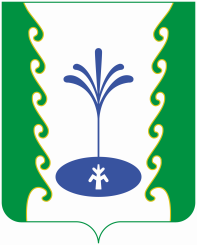 АДМИНИСТРАЦИЯСЕЛЬСКОГО ПОСЕЛЕНИЯБЕЛЬСКИЙ СЕЛЬСОВЕТМУНИЦИПАЛЬНОГО РАЙОНА ГАФУРИЙСКИЙ РАЙОНРЕСПУБЛИКИ БАШКОРТОСТАНАДМИНИСТРАЦИЯСЕЛЬСКОГО ПОСЕЛЕНИЯБЕЛЬСКИЙ СЕЛЬСОВЕТМУНИЦИПАЛЬНОГО РАЙОНА ГАФУРИЙСКИЙ РАЙОНРЕСПУБЛИКИ БАШКОРТОСТАН?АРАРПОСТАНОВЛЕНИЕ07 февраль 2019 й.№307 февраля  2019 г.